	З метою вдосконалення системи управління житлово-комунальним господарством, підвищення ефективності і надійності його функціонування та забезпечення якісного і безперебійного надання послуг централізованого водопостачання та водовідведення, відповідно до Закону України «Про житлово-комунальні послуги», статті 30 Закону України “Про регулювання містобудівної діяльності”, Правил користування системами централізованого комунального водопостачання та водовідведення в населених пунктах України, затверджених наказом Міністерством з питань житлово-комунального господарства України від 27.06.2008 № 190, враховуючи рішення Сумської міської ради від 24.04.2019 № 4989-МР «Про добровільне приєднання територіальних громад сіл Піщане, Верхнє Піщане, Загірське, Трохименкове, Житейське, Кирияківщина Піщанської сільської ради Ковпаківського району м. Суми до територіальної громади міста Суми Сумської міської ради», від 21.10.2020 № 7586-МР «Про включення територій територіальних громад (населених пунктів) до складу території Сумської міської територіальної громади», рішення виконавчого комітету Сумської міської ради від 31.03.2021 № 161 «Про визначення виробників та виконавців комунальних послуг з постачання теплової енергії, гарячої води, централізованого водопостачання та водовідведення», керуючись підпунктом 1 пункту «а» статті 30, частиною першою статті 52 Закону України «Про місцеве самоврядування в Україні, виконавчий комітет Сумської міської радиВИРІШИВ:1. Комунальному підприємству «Міськводоканал» Сумської міської ради видавати технічні умови на приєднання об’єктів до мереж централізованого водопостачання та/або централізованого водовідведення комунальної власності Сумської міської територіальної громади виключно в межах території Сумської міської територіальної громади.2. Визначити Журбу Олександра Івановича - директора Департаменту інфраструктури міста Сумської міської ради, уповноваженою особою з питань затвердження технічних умов на приєднання об’єктів замовників – юридичних осіб та фізичних осіб - підприємців до мереж централізованого водопостачання та водовідведення комунальної власності Сумської міської територіальної громади.3. Рішення набирає чинності з дня його офіційного оприлюднення.4. Контроль за виконанням даного рішення залишаю за собою.Міський голова 								         О.М. ЛисенкоЖурба О.ІРозіслати: згідно зі списком розсилкиЛИСТ ПОГОДЖЕННЯдо проєкту рішення виконавчого комітету Сумської міської ради«Про видачу та затвердження технічних умов на приєднання об’єктів до мереж централізованого водопостачання та / або централізованого водовідведення комунальної власності Сумської міської територіальної громади »Проєкт рішення підготовлений з урахуванням вимог Закону України «Про доступ до публічної інформації» та Закону України «Про захист персональних даних»                                                                                                                      О.І. Журба                                                                                                     __________________СПИСОК РОЗСИЛКИдо проєкту рішення виконавчого комітету Сумської міської ради«Про видачу та затвердження технічних умов на приєднання об’єктів до мереж централізованого водопостачання та / або централізованого водовідведення комунальної власності Сумської міської територіальної громади »Директор Департаменту інфраструктури міста 								      О.І. Журба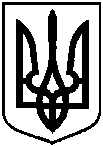 Проєктоприлюднено«___»_________ 20__ р.Проєктоприлюднено«___»_________ 20__ р.Сумська міська радаСумська міська радаСумська міська радаВиконавчий комітетВиконавчий комітетВиконавчий комітетРІШЕННЯРІШЕННЯРІШЕННЯвід  ______________   № ______  Про видачу та затвердження технічних умов на приєднання об’єктів до мереж централізованого водопостачання та / або централізованого водовідведення комунальної власності Сумської міської територіальної громади Директор Департаменту інфраструктури міста Сумської міської ради                             О.І. ЖурбаНачальник відділу юридичного та кадрового забезпечення Департаменту інфраструктури міста                               Ю.М. МельникНачальник відділу протокольної роботи та контролю Сумської міської ради                              Л.В. МошаНачальник правового управління Сумської міської ради                              О.В. ЧайченкоКеруюча справами виконавчого комітету Сумської міської ради                              Ю.А. Павлик№з/пНазваорганізаціїПрізвище І.П. керівникаПоштова та електронна адреса1Департамент інфраструктури міста Сумської міської радиВласенко Т.В.м. Суми, вул. Горького, 21, поверх III,dim@ smr.gov.ua5Комунальне підприємство «Міськводоканал» Сумської міської радиСагач А.Г.м. Суми, вул. Білопільський Шлях, 9, vodocanal_sumy@ukr.net